Mẫu T13. Báo cáo tình hình thực hiện đề tài khoa học và công nghệ cấp cơ sở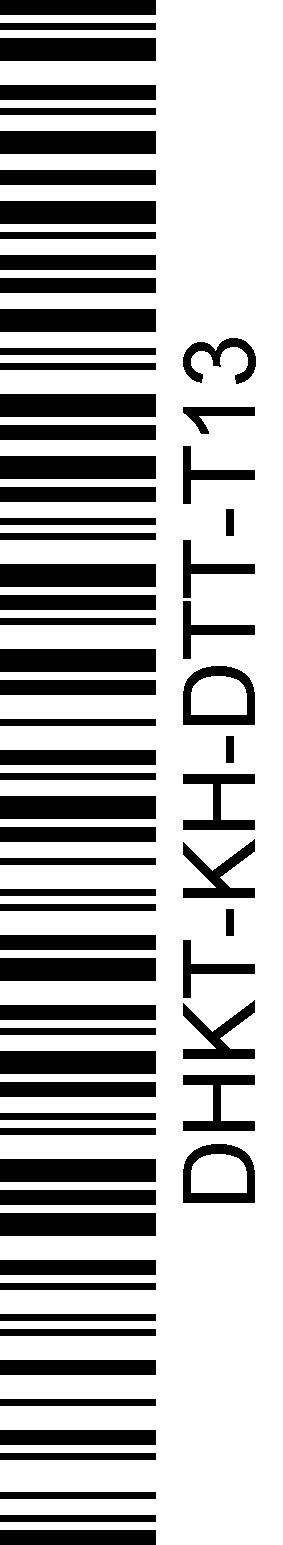 BÁO CÁO TÌNH HÌNH THỰC HIỆN
ĐỀ TÀI KHOA HỌC VÀ CÔNG NGHỆ CẤP CƠ SỞI. Thông tin chung:1. Tên đề tài:2. Mã số:3. Chủ nhiệm đề tài:4. Thời gian thực hiện: 5. Kinh phí: II. Tình hình thực hiện đề tài:1. Nội dung nghiên cứu:2. Sản phẩm:3. Kinh phí đề tài:3.1. Kinh phí được cấp:3.2. Kinh phí đã chi:3.3. Kinh phí đã quyết toán:III. Kế hoạch triển khai tiếp theo:IV. Kiến nghịTRƯỜNG ĐẠI HỌC KINH TẾ 
Đơn vị: ………………………
CỘNG HÒA XÃ HỘI CHỦ NGHĨA VIỆT NAM
Độc lập - Tự do - Hạnh phúc 
     Đà Nẵng, ngày       tháng        năm    STTNội dung nghiên cứu theo Thuyết minh đề tàiTiến độ thực hiệnNội dung nghiên cứu  đã thực hiệnSTTSản phẩm theo Thuyết minh đề tàiSản phẩm đã đạt đượcSản phẩm khoa học Sản phẩm đào tạoSản phẩm ứng dụngSản phẩm khác Đơn vị chủ trì
(ký, họ và tên)Chủ nhiệm đề tài
(ký, họ và tên)